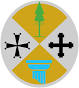 REGIONE CALABRIADipartimento Istruzione e Attività CulturaliSettore Scuola e Istruzione - Funzioni TerritorialiVoucher "Io Studio" - Decreto L.gs 63/2017 - A.S. 2018/2019Codice Meccanografico Istituto : RCSL02901XElenco nominativi ammessi al beneficioElenco nominativi ammessi al beneficioElenco nominativi ammessi al beneficioNr. Ins.CognomeNome10685RIAHSALMA10655OLIVETONOEMI10667PANETTADANIELE10660MANNOMAX10679PANGALLOMARCELLA10662SACCARELLIDENISE10801CARLINOMICHELLE GIORGIA10791ELIAINES ATHENA10778BRESCIAMARTINA10700PALERMOMICHELA MAME DIARA10767MAZZAFERROGABRIELLA10672ALBANESESABRINA10696VALLELONGADAVIDE10950ALI'MARCO PIO10663COLUCCIOGIUSEPPE10669CARCIATISAMANTHA10807JERVASIGIORGIA10691MUIA'ANGELICA10716TIMPANONOEMI10810SPADAROIVAN10693FUDALUDOVICA10771CARERIMARTA LAURA10776DRAMMARIA ALEXANDRA10782STEFANESCUDANIEL GABRIEL10797BELCASTRONOEMI10804BELCASTROELISABETTAElenco nominativi non ammessi al beneficio per esaurimento risorseElenco nominativi non ammessi al beneficio per esaurimento risorseElenco nominativi non ammessi al beneficio per esaurimento risorse10794CALLIPARIMARIA CARMELA10705MAMMONEMICHELE10796SCHIRRIPADOMENICO10658GIOVINAZZOJESSICA10703FEMIAJENNIFER10783CAMARDABENEDETTA10786CAMARDASAMANTHA10952FRANCOANTONIO10674BARSANOLORENZO